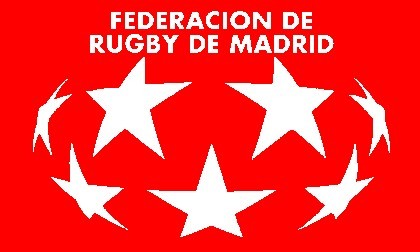 - Federación de Rugby de Madrid -INSCRIPCIÓN CURSO DE FORMACIÓN PARA ASISTENTES DE ENTRENADOR DE RUGBY DE CATEGORÍAS SUB 6 A SUB 12.FECHAS:7, 8 y 10 de marzo de 2022.HORARIOS PRESENCIALES:Lunes 07.03: 18h a 22h. TelemáticaMartes 08.03: 18h a 22h. TelemáticaJueves 10.03: 19h a 22h. Puerta de Hierro* El precio de inscripción es de 30 euros reintegrables si se cumplen los dos siguientes requisitos:Completar y superar el curso.Tramitarse la licencia de entrenador asistente antes del 15 de mayo de 2021.** La Federación se reserva la cancelación del curso en el caso de no alcanzar un mínimo de 12 inscripciones.EL CLUB 	presenta y se hace cargo el coste en caso de no cumplir con las condiciones indicadas en el párrafo anterior, a los siguientes alumnos:Firma y sello del ClubInstalaciones Deportivas “Parque Puerta de Hierro” Carretera del Pardo, Km. 1 – 28035 MadridN.I.F. – V-78799392Número de plazas:Precio de inscripción:Fecha límite de inscripción:30 plazas30 € (reintegrables)*Jueves, 3 de marzo de 2022Nombre y apellidosDNI